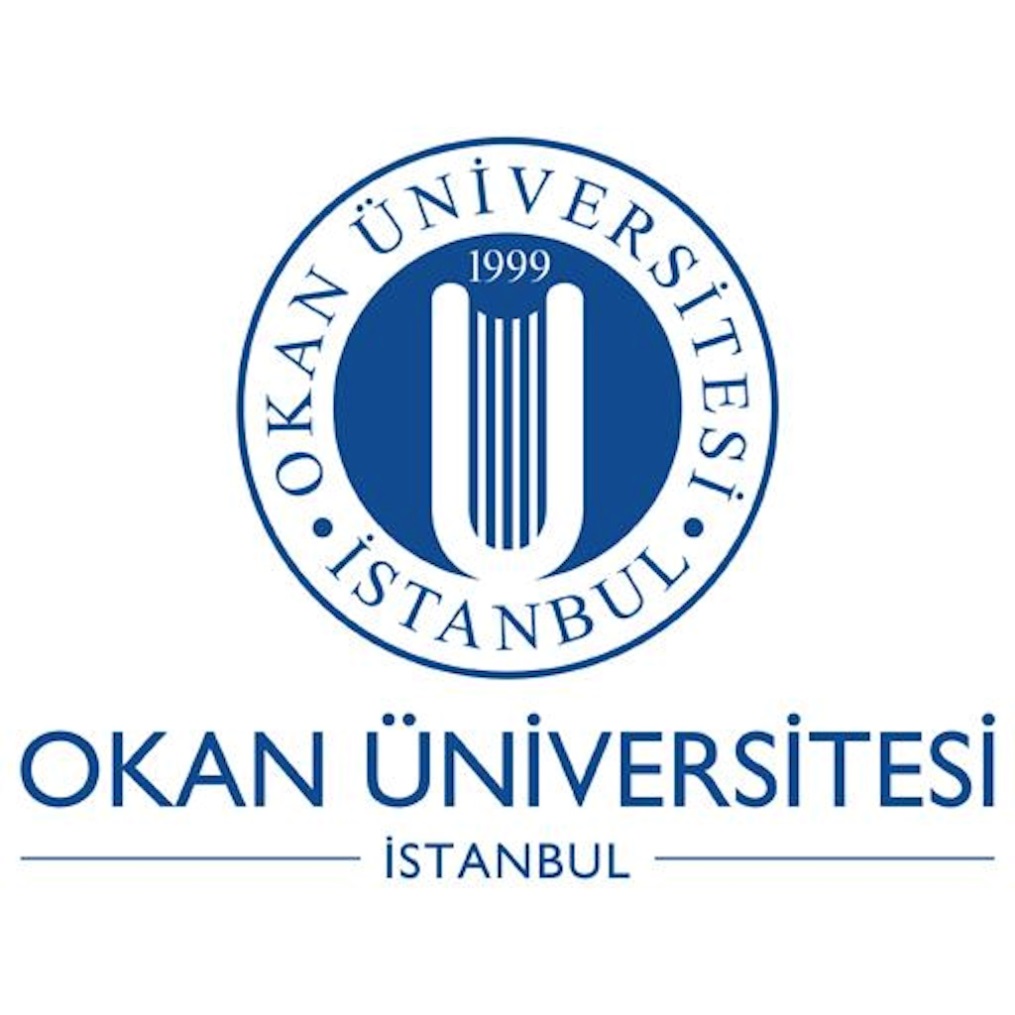 İŞLETME VE YÖNETİM BİLİMLERİ FAKÜLTESİULUSLARARASI LOJİSTİK ve TAŞIMACILIKLİSANS PROGRAMIKATALOG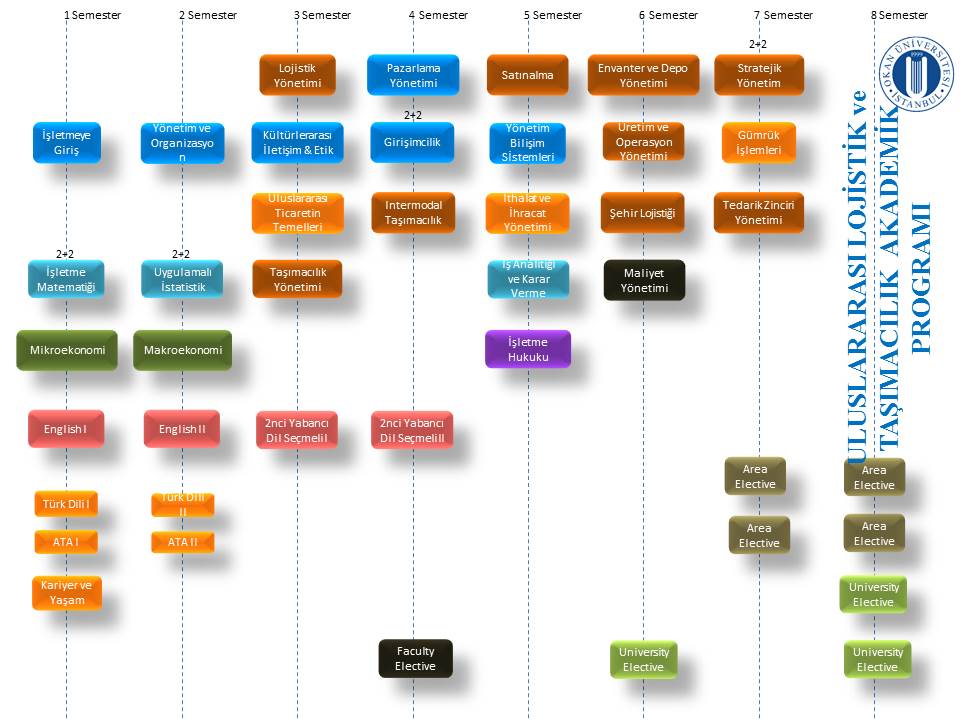 ULUSLARARASI LOJİSTİK ve TAŞIMACILIK LİSANS PROGRAMIMÜFREDATIULUSLARARASI LOJİSTİK ve TAŞIMACILIK LİSANS YANDAL PROGRAMLARIULUSLARARASI LOJİSTİK ve TAŞIMACILIK LİSANS SEÇMELİ DERSLER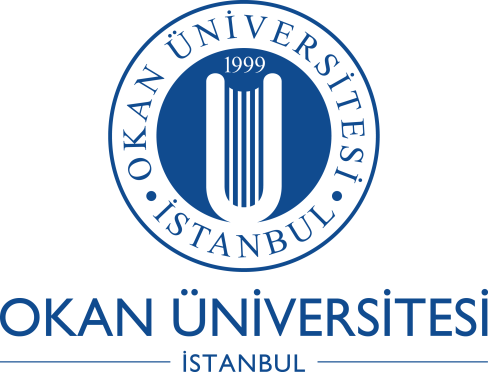 ULUSLARARASI LOJİSTİK ve TAŞIMACILIK LİSANS PROGRAMIDERS İÇERİKLERİENG111 English I (2-2-0-3-4)Derse giriş; zamanlar; isim-fiil, mastar ve sıfat-fiil yapıları; sıfatlar ve zarflar; ilgi ve diğer cümlecikler; yardımcı fiiller ve kavramları; pasif yapılar; dolaylı anlatım; koşullu yapılar; koşullu yapıların varyasyonları; paragraf geliştirme; taslak yazımı; betimsel paragraf yazımı; eşanlamlıları kullanma; kıyaslama ve karşılaştırma yapmak için geçişler; öbek eylemler. ENG112 English II (2-2-0-3-4)Okuma geliştirme için ileri seviye alıştırmalar; dinleme; yazma ve sözlü sunum becerileri; tanımları eşleştirme; yeni terimleri tanımlama; kelime dağarcığını genişletmek için isimlerin birlikte kullanımlarını öğrenme; cümle düşüklükleri; karşıt-sav ile düşünce makalesi yazma; yeni kelimelerin anlamını tahmin etmek için önekleri kullanma; neden ve sonuç makalesi yazma; “çünkü/-den dolayı/-dığı zaman” ile kompleks cümleler; problem çözüm makalesi ve tez cümleleri yazma; edilgen çatı.TRD101 Türk Dili I (2-0-0-2-2)Yazım kuralları; ses bilgisi; anlambilim; cümle yapısı; dil; Türkçe hakkında genel bilgiler; Türk dilinin tarihi; Türk alfabesi; Türk alfabesindeki sesli harfler; Türkçe telaffuz; ünlü uyumu;  Türkçe’de çoğul son ekler; Türkçe’de şahıs zamirleri; Türkçe’de soru son ekleri; Türkçe’de soru cümleleri; Türkçe’de sıra sayılar; Türkçe’de sıfatlar ve zıtları; Türkçe’deki temel filler; Türkçe’de şimdiki zaman; Türkçe’de şimdiki zaman son eki; Türkçe’de duygular; Türkçe’de tepkiler.TRD102 Türk Dili II (2-0-0-2-2)Dil aileleri; şive ve lehçeler; sözlü ve yazılı ifadeler;  Türkçe hakkında genel bilgiler; Türk dilinin tarihi; Türkçe’de iyelik zamirleri; Türkçe sesli uyumu; Türkçe’de iyelik takıları; Türkçe’de ünsüz seslendirilmesi; Türkçe’de şimdiki zaman; Türkçe’de emir kipi; Türkçe’de zaman zarfları; bağlaçları karşılaştırma.ATA101 Atatürk İlkeleri ve İnkılap Tarihi I (2-0-0-2-2)Devrimin amacı ve bağlantılı konular; Osmanlı İmparatorluğu’nun gerileme ve yıkılması; Birinci Dünya Savaşı; Mondros ve Sevr anlaşmaları; Mustafa Kemal ve Kurtuluş Savaşı’nın örgütlenmesi;  Osmanlı Meclisi ve Misak-ı Milli Sınırları’nın ilanı; TBMM’nin kuruluşu.ATA102 Atatürk İlkeleri ve İnkılap Tarihi II (2-0-0-2-2)Kurtuluş Savaşı; doğu ve batı cepheleri; Mudanya Anlaşması ve saltanatın sona ermesi; Lozan Barış Konferansı ve cumhuriyetin kuruluşu; yeni cumhuriyet; muhalefet; eğitim ve kültürde yenilikler; Musul sorunu; çok partili sistem denemeleri; Serbest Cumhuriyet Fırkası.EKO101 Mikro Ekonomi (3-0-0-3-7)Tüketicilerin, firmaların ve çalışanların ekonomik aktörler olarak roller; ekonomik etkileşim; ekonomik seçim ve kısıtlar; tüketici teorisi ve talep; firma teorisi: üretim, maliyet ve arz; genel denge; pazar yapısı; pazar başarısızlıkları; eksik bilgi; refah; Dünyadan ve Türkiye’den örnekler. EKO102 Makro Ekonomi (3-0-0-3-7)Milli gelir hesapları; Klasik ve Keynesyen teoriler; ulusal tasarruflar; yatırım ve tüketim; ekonomik büyüme teorileri; ödemeler dengesi; döviz kuru sistemleri; ticaret ve finansal akışlar; para ve maliye politikası; enflasyon ve anti-enflasyon politikaları; Türkiye ve Dünya’dan örnekler; makroekonomik göstergeler.KYP001 Kariyer ve Yaşam Programı (0-3-0-1-3)Mesleki ve kişisel gelişim: seminerler; sosyal, sportif ve kültürel aktiviteler; üniversite yaşantısının dinamikleri; mezuniyet sonrası iş hayatına hazırlanmak için yapılması gerekenler; amaçları belirleme; geliştirilmesi gereken beceriler; kişisel vizyon yaratma; bir amacı gerçekleştirmek için harekete geçme; üniversite öğrencisi olarak kişisel imaj; iletişim; stress yönetimi. ULOJ213 Lojistik Yönetimi  (3-0-0-3-6)	Lojistiğin temelleri, fonksiyonları, süreçleri ve lojistik işlemlerinin hedefleri, lojistik terminolojisi, dağıtım kanallarının dizaynı, bilgi akışı, tesisin yerleri, dış kaynak kullanımı, lojistikte risk ve olası aksaklıklar, lojistikte KPI, lojistikte ile alakalı kural ve düzenlemeler, lojistik faaliyetlerde sistem yaklaşımı; Endüstri 4.0 uygulamaları.ULOJ214 İntermodal Taşımacılık (3-0-0-3-6)İntermodal taşımacılık sistemine giriş, küresel taşımacılık koridorları,  küresel lojistik ve taşımacılık altyapısı, konteyner taşımacılık aktiviteleri, multi-modal taşımacılık işlemleri, intermodal taşımacılığa yönelik uluslararası karayolu-denizyolu-havayolu ve demiryolu taşımacılığı, gerçek zamanlı intermodal taşımacılık sistemleri için karar destek araçları.ULOJ223 Taşımacılık Yönetimi (3-0-0-3-6)Taşımacılık ekonomisi, politikası ve kültüründeki taşımacılık gelişmelerine giriş, taşımacılık endüstrisi, taşımacılık modları, dağıtım sistemleri, taşımacılıktaki en iyi uygulamalar, taşımacılık organizasyonları, dağıtım yönetimi.ULOJ315 Satın Alma (3-0-0-3-6)Tedarik ve tedarik yönetiminde stratejik konular; satınalma süreci; tedarik döngüsü; satınalma araştırması; tedarikçiler ile ilişki yönetimi; müzakere teknikleri; görüşmeler ve ürün planlaması; maliyet, fiyat ve değer analizi görüşmeleri; satınalma süreci; ihale yönetimi; tedarikçi seçimi; e-ihale; kalite standartları; satınalma fiyatı; toplam satınalma maliyeti; sözleşme hazırlama ve yönetimi; teslimat ve inceleme; sözleşme sonlandırma; uyuşmazlık çözümü; ödeme.ULOJ316 Envanter ve Depo Yönetimi (3-0-0-3-6)Envanter analizine giriş, talep yönetimi, maliyet kavramları, envanter değerleme, envanter kar ilişkileri, aktivite temelli kararlar, talep tahminleme, güvenlik stoku hesaplama, malzeme ihtiyaç planlaması, ana üretim çizelgelemesi, dağıtım yönetimi, dağıtım kaynak planlaması, satın alma yönetimi, envanter yönetim organizasyonu, tüksek teknoloji otomasyon depolama ve sipariş sevkiyatı. Envanter modellerinin kullanımını açıklamak, sipariş miktarı ve seviyesi hesabını etkileyen faktörler, optimum stok seviyesi ve envanter sınıflandırma metotları açıklanacaktır. Envanter maliyeti ve efektif kaynak kullanımı sağlayan faktörler; Endüstri 4.0 uygulamaları.ULOJ326 Şehir Lojistiği (3-0-0-3-7)Şehir lojistiğinin planlama ve yönetimi, şehir lojistiği ve şehir içi yolcu ve yük taşımacılığı sistemlerinin bileşenleri,  şehir lojistiğinin verimliliği, çevresel etkisi, yoğunluğu ve sürdürülebilirliği konuları.ULOJ336 Üretim ve Operasyon Yönetimi (3-0-0-3-6)Ürün tasarım ve analizi, kapasite planlama ve yatırım kararları, üretim tahminleme modelleri, tesis yeri, tesis yerleşimi ve malzeme elleçleme, malzeme yönetimi ve envanter kontrolü, birleşik planlama ve ana üretim planlaması, malzeme ihtiyaç planlaması, üretim planlama ve kontrol, tek makine çizelgeleme, akış modeli çizelgeleme, iş alanı çizelgeleme ve kalite kontrol, altı sigma ve yalın üretim; Endüstri 4.0 uygulamaları.ULOJ417 Tedarik Zinciri Yönetimi (3-0-0-3-6)Tüm işletme stratejisinde tedarik zinciri yönetiminin rolü, kaynak kullanımı, tedarik, satış ve operasyon planlama, dağıtım ve talep yönetimi gibi işletme süreçleri ile alakalı tedarik zinciri yönetimini tanımlama, tedarik zinciri yönetimi uygulayıcılarının karşılaştıkları yeni zorluklar ve uygulamada karşılaştıkları problemler, tedarik zinciri ilişkilerini yönetme, talep ve arzı eşleştiren tedarik zincirinde riski yönetmek, sürdürülebilir bir tedarik zinciri meydana getirme, tedarik zincirinde risk ve karşılaşılan olası aksaklıklar, tedarik zincirinde KPI, tedarik zincirinde sürdürülebilirlik ile alakalı kural ve düzenlemeler; Endüstri 4.0 uygulamaları.ULOJ418 Kurye Taşımacılığı (3-0-0-3-6)Kargolarda teknik, operasyonel ve yasal konular, kargo elleçleme, kargo dağıtım planlama, kargo operasyonları, kargo fiyatlandırma ve tarifeleri, filo yönetimi, kargo operatörleri mevzuatı, kargo kabul ve dökümantasyonu, tesis ve elleçleme ekipmanları.ULOJ427 Sürdürülebilir Lojistik (3-0-0-3-6)Yeşil lojistik ve yeşil tedarik zinciri yönetimine stratejik ve operasyonel bakış açısı, özellikle yeşil taşımacılık ve yeşil paketleme gibi yeşil lojistik alanları, çevresel sürdürülebilirliğin göstergeleri, çeşitli işletme alanlarında en iyi yeşil lojistik uygulamaları, çevresel yönetim sistemleri, çevresel raporlama, ve LCA, karbon izi, tedarik zinciri denetimi, emisyon ticareti ve bunun işletmeye  etkileri, tedarik zincirinde sürdürülebilirliğe yönelik kural ve düzenlemeler, tedarik zincirinde risk yönetimi, sürdürülebilirliğin sosyal faktörleriULOJ428 Hava Kargo Taşımacılığı (3-0-0-3-6)Kargo eğilim ve tahminleri, endüstri zorlukları, e- kargo işletmeciliği ve kalite yönetimi, hava yolu kargo işlemleri, kargo pazarlama ve gelir yönetimi, kargo kurye stratejisi, hava kargo terminalleri ve ilgili hava lojistik sistemlerini planlama, dizayn etme, geliştirme ve yönetme.ULOJ438 Tehlikeli Madde ve Proje Taşımacılığı (3-0-0-3-6)Tehlikeli madde taşıma akışları, tehlikeli materyal kontrol süreci, tehlikeli ve özel madde lojistiğinin dizaynı, tehlikeli maddelerde sigorta, tehlikeli madde taşımacılığı için lojistik planlaması, tehlikeli taşımacılık ile ilgili göstergeler, lojistik ağlarında riskin önlenmesi ve risk yönetimi, tehlikeli maddelerin intermodal taşımacılığı, tehlikeli madde ve proje taşımacılığı ile alakalı kural ve düzenlemeler.ULOJ448 İnsani Yardım Lojistiği (3-0-0-3-6)Afet yardım operasyonları, yardım verimliliğinin etkisi, tedarik zincirinde devlet-özel (ve sivil-asker) ortaklığı, yardım endüstrisinin ekonomik önemi, yardım tedarik zincirinde entegrasyon, insani yardım lojistiğinde devlet-özel ortaklığı, afetten kurtarma amaçlı gelişim ve iyileşme için yiyecek güvenliği, sağlık hizmeti, insani yardım tedarik zinciri, insani yardım lojistiğinde güvenlik, insani yardım lojistiğinde zorluklar.MUHD327 Maliyet Yönetimi (3-0-0-3-6)Maliyet ve unsurları; maliyet yükleme yöntemleri; tam maliyet, normal maliyet ve değişken maliyet yöntemleri; standart maliyetler ve sapma analizi; yönetim kararlarında geçerli maliyet analizleri; maliyet-hacim-kar analizleri; işletme bütçeleri, stok planlaması ve kontrolü.ISLT101 İşletmeye Giriş (3-0-0-3-7)İşletmenin tanımı; işletme fonksiyonları; iş birimi oluşturma; küresel pazarlarda işletme; işletmede genel yönetim; işletmede insan kaynakları yönetimi; işletmede muhasebe ve finansal uygulamalar; işletmede operasyonlar yönetimi; işletmede pazarlama yönetimi; işletme ve ekonomi; işletmede sosyal sorumluluk, etik ve hukuk; işletmede güncel konular.ISLT102 Yönetim ve Organizasyon (3-0-0-3-6)Yönetim ve organizasyonda temel kavramlar, modeller ve teoriler; yönetimsel düşüncenin evrimi; yönetimin planlama, organize etme, yönetme ve kontrol etme fonksiyonları; organizasyon yapısı ve tasarımı; organizasyonda iç sistemler; organizasyon ve çevresi; organizasyon uyumu; organizasyon kültürü; organizasyon performansı; sosyal sorumluluk ve etik; yönetimsel karar verme; liderlik teorileri ve uygulamaları. ISLT181 İşletme Matematiği (2-2-0-3-8)Birinci ve ikinci derece denklemler ve eşitsizlikler; koordinatların grafikleri; fonksiyon kavramı; fonksiyonların uygulamaları; üstel ve logaritmik fonksiyonlar ve uygulamaları; limit ve süreklilik; diferansiyel; logaritmik ve üstel fonksiyonların türevleri; kısmi türevler; Lagrange çarpanı; integral; belirli integral.ISLT182 Uygulamalı İstatistik (2-2-0-3-8)Merkezi eğilim ölçüleri (ortalama, medyan, mod, değişken aralığı); dağılım ölçüleri (varyans, standart sapma); histogram, diyagram ve çizelgeler, örneklem ve anakütlenin ayırt edilmesi; olasılık; permütasyon; kombinasyon; olasılık kuralları; iki değişkenli olasılık; ortak olasılık; koşullu olasılık; Bayes kuramı; kesikli ve sürekli rassal değişkenler ve olasılık dağılımları (binom, poisson, normal ve üstel dağılım); beklenen değer; örnekleme ve örnekleme dağılımları (örneklem ortalaması ve örneklem oranının örnekleme dağılımı); nokta tahmini; güven aralığı; hipotez testi (z, t, F ve Ki-kare dağılımı), doğrusal korelasyon; anakütle ve örneklem korelasyon katsayısı.ISLT202 İnsan Kaynakları Yönetimi (3-0-0-3-6)İnsan kaynakları yönetiminin tanımı; temel kavramlar; firmada insan kaynağının stratejik rolü; insan kaynakları yönetiminin önemli fonksiyonları; iş güçü planlama; işe alım; gelişim; performans değerlendirme; kariyer yönetimi;  tazminat; etik prensipler; işçi ilişkilerinin temelleri ve problemleri; işveren ve işçi ilişkisi; kurumsal kültür; çeşitlilik yönetimi; uluslararası insan kaynakları yönetimi ISLT203 Kültürlerarası İletişim ve Etik (3-0-0-3-6)Kültürlerarası iletişim yönetimi; iş ve pazarlama çevresini değerlendirme; kültürün rolü, anlamı ve boyutları; kültürlerarası modeller ve iletişim; sözlü ve sözlü olmayan iletişim ve sorunları; kültürlerarası iletişimin iş yerlerinde uygulamaları;  uzlaşma ve karar verme;  iş ortamında strateji geliştirme; etiğin tanımı; güven ve gerçeklik; haksız rekabet; pazarlama bileşenlerinde etik konular; sosyal sorumluluk ve etiğin şirket yönetimindeki rolü.ISLT220 Girişimcilik (2-2-0-3-7)Girişimciliğin temel kavramları; franchising; satınalmalar; küçük ve orta ölçekli işletmeler; yeni girişimler; girişimcilik süreci, yeni iş kararlarını uygulama;  ticarileşme; iş planı kanvası; ; mevcut organizasyonlarda yenilik ve kurumsal değişim; girişimcilik; yeni pazarlar yaratma ve genişletme; operasyonel güçlükler ve fırsatlar; aile işlerinin geliştirilmesi ve yönetimi; girişimcilik başarı ve başarısızlık örnekleri; girişimcilik türleri; sosyal girişimcilik. ISLT290 İleri Excel Uygulamaları  (3-0-0-3-6)Temel excel kullanımı; çalışma sayfası ve kitaplar ile çalışmak; veri listeleriyle çalışma; koşullu ve koşulsuz biçimlendirme; grafikler ile çalışmak; mantıksal ve matematiksel fonksiyonlar; istatistiki fonksiyonlar; finansal fonksiyonlar; alt toplamlar, tablo oluşma ve özet tablo analizi; pivot tablo; makro yazma; analiz.ISLT302 Uluslararası İşletmecilik (3-0-0-3-6)Uluslararası işletmeciliğe giriş; pazarların ve firmaların küreselleşmesi; uluslararası işletmelerin kültürel çevreleri; etik ve uluslararası işletmecilik; uluslararası ticaret ve yatırım teorileri; PESTLE analizi; uluslararası işletmelere hükümet müdahalesi; gelişmekte olan ülkelerin ekonomileri; gelişmiş ekonomiler; ithalat ve ihracat aracıları; tedarikçi ve dağıtıcı sözleşmeleri; rekabet stratejileri; pazar giriş stratejileri; doğrudan dış yatırım ve ortak girişimler; küresel şirketlerde pazarlama, insan kaynakları yönetimi, finans ve muhasebe; küresel operasyon yönetimi. ISLT303 Yönetim Bilişim Sistemleri (3-0-0-3-6)Bilişim sistemlerinin kurumsal temelleri; donanım; yazılım; kablosuz iletişim; internet; bilişim sistemleri; kurumsal kaynak planlama sistemleri; planlama; uygulama ve yönetim bilişim sistemlerinin aşamaları; uygulama alanları; karar verme yöntemleri ve yönetim fonksiyonlarına etkileri.ISLT341 Pazarlama Yönetimi (3-0-0-3-7)Pazarlama stratejileri ve planları geliştirme; müşterilerle iletişim kurma; uzun dönemli sadakat yaratma; ; güçlü markalar oluşturma; pazar bölümlerini ve hedef kitleleri belirleme;  marka değeri yaratma; ürün ve hizmet stratejileri; fiyatlandırma stratejileri; dağıtım kanallarının yönetimi; bütünleşik pazarlama iletişiminin unsurları; dijital iletişim;  reklam, satış promosyonu, halkla ilişkiler; doğrudan pazarlama; ağızdan ağıza reklam ve kişisel satış. ISLT381 İş Analitiği ve Karar Verme (3-0-0-3-6)Olasılık kavramları ve uygulamaları; karar analizi; tahminleme; envanter kontrol modelleri; lineer programlama; ulaştırma, atama ve ağ modelleri; tamsayılı ve hedef programlama; proje yönetimi; bekleme ve kuyruk teorisi modelleri; Monte Carlo simülasyon modellemesi; Markov zinciri; istatistiksel kalite kontrol. ISLT401 Stratejik Yönetim (2-2-0-3-7)Stratejik yönetimin temel kavramları; Stratejik yönetim süreci; stratejik vizyon, misyon ve hedeflerin belirlenmesi; endüstri analizi; rekabet analizi; firma kaynaklarının değerlendirilmesi; rekabetçi yetkinliklerin değerlendirilmesi; kurumsal ve iş yönetim stratejileri; beş jenerik rekabet stratejisi; durum analizi ve iş stratejisi; kurumsal ve fonksiyonel stratejiler; uluslararası pazarlara yönelik stratejiler; stratejilerin hayata geçirilmesi; kaynaklar ve yapısal dönüşüm; bütçeleme, teşvik, politika ve prosedürler; stratejik yönetimde kültür ve liderlik; stratejik değerlendirme ve kontrol; stratejik yönetimde sosyal sorumluluk ve etik; iş stratejisi simülasyonu. ISLT411 İşletme Hukuku (3-0-0-3-6)Yasal işlemler; sözleşmelerin sınıflandırılması ve oluşturulması; ticaret hukukunun amacı; ticari işlemler; ortaklıklar, azınlıkların hakları; iflasın yasal olmayan özellikleri; birleşmeler; satın almalar; fikri mülkiyet; patent hakkı; telif hakkı; marka; ürün garantisi.ISLT422 Aile Şirketleri Yönetimi (3-0-0-3-6)Aile şirketinin tanımı; aile şirketlerinde araştırma; veraset komplosu ve yönetimi; aile şirketlerinde strateji; stratejik planlamanın aile şirketlerindeki rolü; çalışanlar için özkaynak tazmini; aile şirketlerinde hissedar ilişkileri; aile üyeleri arasındaki işlemlerin ve problemlerin yönetilmesi; aile şirketlerinde profesyonelleşme; profesyonel yönetime geçiş; aile şirketlerinde kültür ve devamlılık; aile şirketlerinde yönetim kurulu; girişimciliği ve sürekli büyümeyi destekleyen yönetim uygulamaları; aile şirketlerinin varlığını sürdürmesi, adaptasyon ve büyüme. UTIC201 Uluslararası Ticaretin Temelleri (3-0-0-3-6)İhracat-İthalat tanımları; gümrük bölgesi; kimler dış ticaret yapabilir; dış ticarette taahhüt; gtip; gümrük beyannamesi; efektif- döviz ayrımı; uluslararası ticarette kullanılan teslim şekilleri; dış ticaretin fiyatlandırılması; uluslararası ticarette kullanılan ödeme şekilleri; uluslararası ticarette kullanılan belgeler, alınması gereken izinler.UTIC303 İthalat ve İhracat Yönetimi (3-0-0-3-6)Yönetsel bakış açısı ile ihracat ve ithalatçı olmanın karakteristiği;  ithalat ve ihracat temelli yönetim stratejisi geliştirme;  strateji türleri;  değer zinciri analizi;  ihracat pazarlama planlaması ve strateji geliştirme;  ihracat pazarlama planlaması süreci;  KOBİ’lerde ihracat hazırlığının değerlendirilmesi;  b2b ve b2c piyasa ayrıştırma;  pazar seçme teknikleri ile ihracat hedefi belirleme; fiyatlandırma sorunları;  piyasa stratejisi ve kanalları üzerinde karar verme;  satış ve dağıtım kanalları geliştirme;  yeni bir ürün geliştirme ya da yeni pazarlara adapte olma;  pazarlama iletişimi aracı geliştirme;  teslim ve ödeme şekli belirleme; devlet yardımlarından yararlanma.UTIC304 Dış Ticarette Kalite Standartları (3-0-0-3-6)Dış ticarette kalitenin önemi ve zorunluluğu; uluslararası kalite kuruluşları; temel kavramlar;  standartlar;  akreditasyon;  piyasa gözetim ve denetimi; TSE belgeleri;   ISO 9000 14000, 22000 ve diğerleri; e–ce işaretleri;  codex 29000; eko teks - yeşil nokta uygunluk değerlendirmesi; akreditasyon;  AB’nin kalite ile ilgili direktifleri; ithalat denetimi; ürün güvenliği AB mevzuatı ve uyumlaştırması, 4703 ve 339 AB mevzuatı; piyasaya arz koşulları.UTIC306 Uluslararası Ticaret Stratejileri ve Örgütleri (3-0-0-3-6)Uluslararası örgütlere yaklaşımlar; uluslararası ekonomik ilişkilerle ilgili temel bilgiler; ticaret politikası; ticaret politikası araçları; tarifeler; tarife dışı engeller; İkinci Dünya Savaşı sonrası uluslararası ticaret örgütleri; Bretton-Woods Sistemi; IMF; GATT; Avrupa Ekonomik Topluluğu; 1970’lerde kriz, küreselleşme ve uluslararası ticaret örgütleri; Bretton-Woods sisteminin çöküşü; küreselleşme; çok uluslu şirketlerin büyümesi; Dünya Ticaret Örgütü (DTÖ); işleyişi; ekonomik entegrasyon türleri; Avrupa Birliği (AB); AB’nin organları; AB ürün kuralları; bölgesel entegrasyonlar.UTIC403 Gümrük İşlemleri (3-0-0-3-6)Gümrük vergileri; genel hükümler; ticari önlemler;  eşyanın tarifesi; gtip; eşyanın menşei; eşyanın kıymeti;  dolaşım belgeleri; özet beyan; gümrük beyannamesi; gümrük rejimleri; serbest dolaşım; antrepo rejimi; hinterlant; geçici ithalat; dahilde işleme rejimi.UTIC404 Hedef Pazar Ekonomileri (3-0-0-3-6)Temel kavramlar: nüfus; milli gelir; ekonomik büyüme; gelir dağılımı; tüketim harcamalarının dağılımı; enflasyon; borç; altyapı; ülkelerin sınıflandırılması: coğrafi; ekonomik (BM; Dünya Bankası); gelişmiş; gelişmekte olan; geçiş ülkeleri; G-7; G-8; G-20; OECD; OPEC; gelişmekte olan ülkelerin gruplandırılması (yeni sanayileşen ülkeler, yükselen piyasalar, BRIC, Afrika ülkeleri); AB/NAFTA ve diğer entegrasyonlar; yükselen piyasalar: piyasa potansiyeli endeksi (MPI); BRIC ülkeleri; yükselen piyasalarda ve gelişmekte olan ülkelerde ekonomik çevre.UTIC409 Ticaret Rekabet Stratejileri (3-0-0-3-6)Stratejik yönetim süreci ve unsurları; dış çevre analizi; işletme analizi ve uygulaması; işletme ve örgüt unsurları; kurumsal stratejiler; rekabet stratejileri; çevre unsurları; üst yönetim stratejileri; strateji uygulamaları; işletme yapılarına göre uygulamalar.Seçmeli İkinci Yabancı Dil I / II (2-2-0-3-4)İngilizce / Rusça / Almanca / Çince / Arapça  Başlangıç seviyesi Rusça; Çince; Almanca; Arapça; temel dil uygulaması ve gramer; Türkçe programda okuyan öğrenciler ikinci yabancı dil olarak İngilizce dersi almaya devam edebilir.KodKodDersDersDersDersDersDers1. Yarıyıl1. Yarıyıl1. YarıyılTULKAENG111English I22034ISLT101İşletmeye Giriş30037EKO101Mikro Ekonomi30037ISLT181İşletme Matematiği22038TRD101Türk Dili I20022ATA101Atatürk İlkeleri İnkılap Tarihi I20022KYP001Kariyer ve Yaşam Programı030132. Yarıyıl2. Yarıyıl2. YarıyılTULKAENG112English II22034ISLT102Yönetim ve Organizasyon30036EKO102Makro Ekonomi30037ISLT182Uygulamalı İstatistik22038TRD102Türk Dili I20022ATA102Atatürk İlkeleri İnkılap Tarihi I20022STJ001Staj000043. Yarıyıl3. Yarıyıl3. YarıyılTULKAULOJ213Lojistik Yönetimi30036ISLT203Kültürlerarası İletişim ve Etik30036ULOJ223Taşımacılık Yönetimi30036UTIC201Uluslararası Ticaretin Temelleri30036Seçmeli İkinci Yabancı Dil I220344. Yarıyıl4. Yarıyıl4. YarıyılTULKAISLT220Girişimcilik22037ISLT341Pazarlama Yönetimi30037ULOJ214Intermodal Taşımacılık30036Fakülte  Seçmeli 30036Seçmeli İkinci Yabancı Dil II220345. Yarıyıl5. Yarıyıl5. YarıyılTULKAULOJ315Satınalma30036 ISLT303Yönetim Bilişim Sistemleri30036UTIC303İthalat ve İhracat Yönetimi30036ISLT381İş Analitiği ve Karar Verme30036ISLT411İşletme Hukuku300366. Yarıyıl6. Yarıyıl6. YarıyılTULKAULOJ316Envanter ve Depo Yönetimi30036ULOJ326Şehir Lojistiği30037ULOJ336Üretim ve Operasyon Yönetimi30036MUHD327Maliyet Yönetimi30036Üniversite Seçmeli I300367. Yarıyıl7. Yarıyıl7. YarıyılTULKAISLT401Stratejik Yönetim20237UTIC403Gümrük İşlemleri30036ULOJ417Tedarik Zinciri Yönetimi30036Alan Seçmeli I30036Alan Seçmeli II300368. Yarıyıl8. Yarıyıl8. YarıyılTULKAAlan Seçmeli III30036Alan Seçmeli IV30036Üniversite Seçmeli II30036Üniversite Seçmeli III30036T: Teori , U: Uygulama ,  L: Laboratuvar,  K: Kredi, A: AKTS (Avrupa Kredi Transfer Sistemi Kredisi)T: Teori , U: Uygulama ,  L: Laboratuvar,  K: Kredi, A: AKTS (Avrupa Kredi Transfer Sistemi Kredisi)T: Teori , U: Uygulama ,  L: Laboratuvar,  K: Kredi, A: AKTS (Avrupa Kredi Transfer Sistemi Kredisi)T: Teori , U: Uygulama ,  L: Laboratuvar,  K: Kredi, A: AKTS (Avrupa Kredi Transfer Sistemi Kredisi)T: Teori , U: Uygulama ,  L: Laboratuvar,  K: Kredi, A: AKTS (Avrupa Kredi Transfer Sistemi Kredisi)T: Teori , U: Uygulama ,  L: Laboratuvar,  K: Kredi, A: AKTS (Avrupa Kredi Transfer Sistemi Kredisi)T: Teori , U: Uygulama ,  L: Laboratuvar,  K: Kredi, A: AKTS (Avrupa Kredi Transfer Sistemi Kredisi)T: Teori , U: Uygulama ,  L: Laboratuvar,  K: Kredi, A: AKTS (Avrupa Kredi Transfer Sistemi Kredisi)LOJİSTİK YÖNETİMİLOJİSTİK YÖNETİMİLOJİSTİK YÖNETİMİLOJİSTİK YÖNETİMİLOJİSTİK YÖNETİMİLOJİSTİK YÖNETİMİLOJİSTİK YÖNETİMİLOJİSTİK YÖNETİMİTALCEULOJ213Lojistik Yönetimi30036ULOJ214İntermodal Taşımacılık30036ULOJ315Satınalma30036ULOJ316Envanter ve Depo Yönetimi30036ULOJ418Kurye Taşımacılığı30036ULOJ417Tedarik Zinciri Yönetimi30036Alan Seçmeli30036Alan Seçmeli30036SEÇMELİ DERSLERSEÇMELİ DERSLERSEÇMELİ DERSLERSEÇMELİ DERSLERSEÇMELİ DERSLERSEÇMELİ DERSLERSEÇMELİ DERSLERSEÇMELİ DERSLERSeçmeli DerslerSeçmeli DerslerSeçmeli DerslerTULKAISLT202İnsan Kaynakları Yönetimi 30036ISLT290İleri Excel Uygulamaları30036ISLT302Uluslararası İşletmecilik30036ISLT422Aile Şirketleri Yönetimi30036ISLT446Satış Yönetimi30036ULOJ418Kurye Taşımacılığı30036ULOJ427Sürdürülebilir Lojistik30036ULOJ428Hava Kargo Taşımacılığı30036ULOJ438Tehlikeli Madde ve Proje Taşımacılığı30036ULOJ448İnsani Yardım Lojistiği30036ULOJ458Likit ve Tehlikeli Madde Taşımacılığı30036ULOJ468Soğuk Zincir Lojistiği30036UTIC304Dış Ticarette Kalite Standartları30036UTIC306Uluslararası Ticaret Stratejileri ve Örgütleri30036UTIC404Hedef Pazar Ekonomileri30036UTIC407Dış Ticaret ve Dünya Ekonomisi30036UTIC409Ticaret Rekabet Stratejileri30036